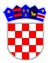 	REPUBLIKA HRVATSKAVUKOVARSKO-SRIJEMSKA ŽUPANIJAOPĆINA NEGOSLAVCIOpćinsko vijećeKLASA: 400-09/19-02/08URBROJ: 2196/06-02-19-01Negoslavci, 23.12.2019. godina	Na temelju članka 76. Zakona o športu („Narodne novine“ br. 71/06, 150/08, 124/10, 124/11, 86/12, 94/13, 85/15 i 19/16) i članka 19., točke 2. Statuta Općine Negoslavci („Službeni vjesnik“ VSŽ br. 12/18), Općinsko vijeće Općine Negoslavci na svojoj redovnoj sjednici održanoj od 23.12.2019. godine donosiProgram javnih potreba u sportu za 2020 god.I	Ovim Programom se uređuju javne potrebe u sportu za čije se ostvarivanje sredstva osiguravaju u Proračunu Općine Negoslavci za 2020. godinu.	Javne potrebe u sportu su aktivnosti, poslovi i djelatnosti u sportu koje Općina Negoslavci određuje da su od značaja za Općinu, a u vezi su sa:poticanjem i promicanjem sveukupnog sporta u Općini,provođenje programa tjelesne odnosne sportske kulture djece i mladeži,djelovanje sportskih klubova na području Općine.II	Sredstva za javne potrebe u sportu za 2020. godinu planirana su u iznosu od 213.000,00 kuna, izdvajaju se na račun udruga u sportu i raspoređuju se kako slijedi:NK Negoslavci, Negoslavci 						        180.000,00 knŠahovski klub Negoslavci, Negoslavci 				          18.000,00 knPLKON 									6.000,00 knManifestacije na području općine Negoslavci				9.000,00 knUKUPNO: 									        213.000,00 knIII	Sredstva za financiranje javnih potreba u sportu osigurana su u Proračunu.IV	Ovaj Program će se objaviti u „Službenom vjesniku“ Vukovarsko-srijemske županije i stupa na snagu prvi dan nakon dana objave.Predsjednik općinskog vijeća:Miodrag Mišanović